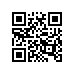 Об изменении темы выпускной квалификационной работы студента образовательной программы «Инжиниринг в электронике» МИЭМ НИУ ВШЭПРИКАЗЫВАЮ:1. Изменить тему выпускной квалификационной работы Миронову Павлу Олеговичу, студенту 2 курса образовательной программы магистратуры «Инжиниринг в электронике», направления подготовки 11.04.04 «Электроника и наноэлектроника» МИЭМ НИУ ВШЭ, очной формы обучения, утвержденные приказом от 14.11.2018 № 2.15-02/1411-05, на «Разработка автоматизированной системы мониторинга параметров серверного оборудования» / «Development of an Automated System for Server Hardware Parameters Monitoring» (руководитель – Кожухов  Максим Владимирович, старший преподаватель, Департамент электронной инженерии).Основание: заявление Миронова П.О.И.о директора,научный руководительМИЭМ НИУ ВШЭ	    		                             				      Е.А.КрукРегистрационный номер: 2.15-02/2203-02Дата регистрации: 22.03.2019